Bergen Pain Management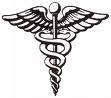 37 W. Century Road, Suite 101Paramus, NJ 07652	Patient Information Update Form	Please fill form with any information that has changed below.NAME: _______________________________________________________________ADDRESS: ____________________________________________________________PHONE NUMBER: _____________________________________________________EMAIL: _______________________________________________________________EMPLOYER: __________________________________________________________PHARAMCY INFORMATION: __________________________________________ARE YOU TAKING ANY NEW MEDICATION? ___________________________HAVE YOU HAD ANY RECENT SURGERY?   ____________________________IF SO, SURGEON’S NAME:   ____________________________________________WHO IS YOUR CHIROPRACTOR?_______________________________________WHO IS YOUR PRIMARY CARE DOCTOR?______________________________WHO IS YOUR URGENT CARE?_________________________________________
HAS YOUR CASE SETTLED? ____________________________________________WHO IS YOUR ATTORNEY? ____________________________________________HAVE YOU BEEN INVOLVED IN A NEW ACCIDENT? ____________________HEALTH INSURANCE: _________________________________________________PATIENT SIGNATURE:_______________________________ DATE:__________Follow us on Social Media! @bergenpainmanagement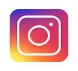 